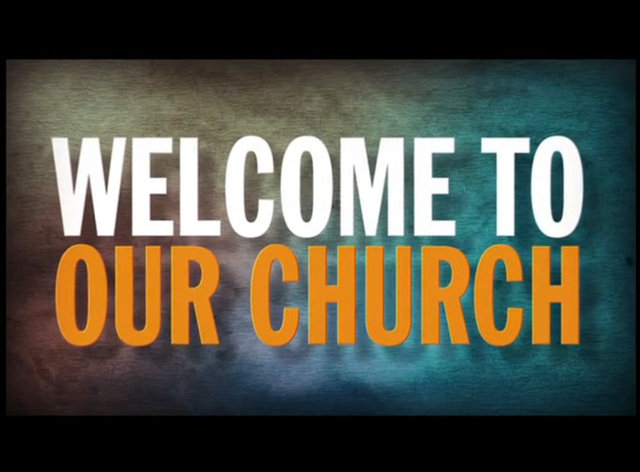             Welcome to today’s service 14th DEC 2019Sabbath School - 9.30am - 11.00am“And I commanded the  Levites that they should cleanse themselves, and that they should go and guard the gates, to sanctify the Sabbath Day. Remember me ,O my God, concerning this also, and spare me according to  the  greatness of Your mercy’”  (Nehemiah 13:22. NKJV)Lesson StudyOpening Prayer / Hymns / Closing remarks / PrayerAnnouncementsFamily Worship - 11.15amInvocation                                  Welcome in this Place            Opening Prayer                                     Pastor Jackson                       Welcome                                                    Alvin Collins                                         Hymn         Let every Lamp be Burning Bright     595Offering Prayer                                   Deaconry TeamChildren’s Story                                    Pastor Jackson                                                                                            Main Prayer                                              Jenny Collins                   Hymn/Special Item                                                                                                                                                                                                                       Script Reading       2 Chronicles 7. 14-15  Fuiwa TikoSermon             Seek Ye Thy  Lord      Pastor Jackson  Hymn                  Faith Is the Victory                      608  Benediction                                           Pastor JacksonClosing Song                               May the Light of God                            –––––––– o –––––––––Missing You Prayer @ 4pmBook Review ‘Great Controversy’ @ 4.30pm              This Week                              Next Week	Sunset   15.53                                        15.59                                           Speaker Pastor Jackson                Christmas Service Plant     Pastor Hart                       Messy Church                 Duty Elder this month: Lutz Rentel            Welcome to today’s service 14th DEC 2019Sabbath School - 9.30am - 11.00am“And I commanded the  Levites that they should cleanse themselves, and that they should go and guard the gates, to sanctify the Sabbath Day. Remember me ,O my God, concerning this also, and spare me according to  the  greatness of Your mercy’”  (Nehemiah 13:22. NKJV)Lesson StudyOpening Prayer / Hymns / Closing remarks / PrayerAnnouncementsFamily Worship - 11.15amInvocation                                  Welcome in this Place            Opening Prayer                                     Pastor Jackson                       Welcome                                                    Alvin Collins                                         Hymn         Let every Lamp be Burning Bright     595Offering Prayer                                   Deaconry TeamChildren’s Story                                    Pastor Jackson                                                                                            Main Prayer                                              Jenny Collins                   Hymn/Special Item                                                                                                                                                                                                                       Script Reading       2 Chronicles 7. 14-15  Fuiwa TikoSermon             Seek Ye Thy  Lord      Pastor Jackson  Hymn                  Faith Is the Victory                      608  Benediction                                           Pastor JacksonClosing Song                               May the Light of God                            –––––––– o –––––––––Missing You Prayer @ 4pmBook Review ‘Great Controversy’ @ 4.30pm              This Week                              Next Week	Sunset   15.53                                        15.59                                           Speaker Pastor Jackson                Christmas Service Plant     Pastor Hart                       Messy Church                 Duty Elder this month: Lutz Rentel1. Pastor Hart Will continue to hold Pastors Surgery each Wed, from 2.00pm - 6.00pm.2. Youth Dept  Area 2. Youth Banquet Tomorrow, 15th Dec 6.30pm, at Queens Hotel, Cheltenham. Tickets £16.00 p/p.3. Church Plant.  Messy Church will be held , next Sabbath,21st Dec.  4. Christmas programme. Taking place next Sabbath 21st Dec, anyone wishing to be part of the choir for that day    please see Monique.. Please invite Family/ Friends to this uplifting Service    Light refreshments will be served afterwards.5. Christmas Meal. For Seniors. This will be tomorrow,Sun 15th Dec at Sis Velva’s home. Please let her know if you would like to go -  eating around 3.00pm. Seniors will receive a £10 discount, making cost £15.00 p/p.6.  Planning Meeting. Thurs 19th Dec at 7.00pm.  All dept leaders are asked to attend --- to fill those calendar dates for next year. Also dept’s will need to be preparing  reports for the past year and  plans for next year, to present to the Business meeting 18th Jan 20207. Communion. This will be on 28th Dec     Please prepare prayerfully for this important service. 8. Soup Kitchen. A hot Christmas Meal will be served Tues 31st Dec . Volunteers will be needed to help prepare and  serve on the day, and decorate the youth Hall(mon evening). Vareta will be asking for some food dishes to be donated.. Also small gifts, marked male or female  are asked for, to be given out on the day. These can be toiletries, gloves , hats etc 9.Jan Diary Dates: (i) Evangelism Expo Sun 5th Jan(ii) 10 Days of Prayer 8th-15th Jan(iii) Business Meeting 18th Jan (iv) Elders Retreat 24th-26th Jan 10. Members are reminded of the Prayer Evening, every Wed evening at 7.30pm and are encouraged to attend.11. NB – Church Building. If you are the last person to leave / lock up the church, can you please ensure all windows are closed and lighting & heating is switched off.1. Pastor Hart Will continue to hold Pastors Surgery each Wed, from 2.00pm - 6.00pm.2. Youth Dept  Area 2. Youth Banquet Tomorrow, 15th Dec 6.30pm, at Queens Hotel, Cheltenham. Tickets £16.00 p/p.3. Church Plant.  Messy Church will be held , next Sabbath,21st Dec.  4. Christmas programme. Taking place next Sabbath 21st Dec, anyone wishing to be part of the choir for that day    please see Monique.. Please invite Family/ Friends to this uplifting Service    Light refreshments will be served afterwards.5. Christmas Meal. For Seniors. This will be tomorrow,Sun 15th Dec at Sis Velva’s home. Please let her know if you would like to go -  eating around 3.00pm. Seniors will receive a £10 discount, making cost £15.00 p/p.6.  Planning Meeting. Thurs 19th Dec at 7.00pm.  All dept leaders are asked to attend --- to fill those calendar dates for next year. Also dept’s will need to be preparing  reports for the past year and  plans for next year, to present to the Business meeting 18th Jan 20207. Communion. This will be on 28th Dec     Please prepare prayerfully for this important service. 8. Soup Kitchen. A hot Christmas Meal will be served Tues 31st Dec . Volunteers will be needed to help prepare and  serve on the day, and decorate the youth Hall(mon evening). Vareta will be asking for some food dishes to be donated.. Also small gifts, marked male or female  are asked for, to be given out on the day. These can be toiletries, gloves , hats etc 9.Jan Diary Dates: (i) Evangelism Expo Sun 5th Jan(ii) 10 Days of Prayer 8th-15th Jan(iii) Business Meeting 18th Jan (iv) Elders Retreat 24th-26th Jan 10. Members are reminded of the Prayer Evening, every Wed evening at 7.30pm and are encouraged to attend.11. NB – Church Building. If you are the last person to leave / lock up the church, can you please ensure all windows are closed and lighting & heating is switched off.12. Holy Land Tour. Please see notice board for details of the trip next year, led by Pastor Daly.14. SEC Prayer Ministries. Invite you to join them in prayer, each Wed morning between 6am - 7am. Dial in using Freephone 0330 998 1259 and enter pin 355114 to join the conference call.14. Keeping the Church Family Safe: Parents, please be aware of where your children are and what they are doing. Michelle Fishley is the ‘Keeping the Church Family Safe’ co-ordinator and should be contacted on any of these issues.15. Please Reverence the Sanctuary, by not bringing any food or drink into the place of Worship and leave quietly at the end of the Service. Please remember a clean and tidy Church will encourage visitors to keep it the same.16. Here to Help: Cornerstone Counselling Service by the South England Conference. Tel: 0207 7238050 Restore Counselling Service. Tel: Audrey 07717633846        THE NUMBER FOR MORNING MANNA @ 8AM               03300881904. ACCESS CODE: 4508038#                     ----------------- o -----------------        PRAYER CORNER – Prayer Changes Things!SEC Focus: EEE (Evangelism! Everyone! Everywhere!)Sisters: T Barton, I Fanstone, F Fishley, H Jones, Janet Mitchell, K Warmington, V Bryan, I Patrick. H Emraz. V Francis . P Namuchana. M. HarrisBrothers: A Annakie, E Duffus, Elder P Fanstone, A Fishley, Donald Robinson, S Wynter, L Blake, F Mitchell, L Robinson, N. Kelly, E. DouglasHousebound: M Angel, M Francis, K McBean, K Warmington.Bereaved: Sis Sithabilie and the Smart families. The Douglas & Palmer families.Congratulations: Birthday Greetings to all whohave Birthdays in DEC 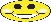 Your contribution to Our Bulletin:    Please send the information you wish to beincluded in the bulletin to:robert.hinds40@btinternet.com  Please send/email all entries by 6PM ThursdayPlease send/email all Audio Visual/Media Teamrequests for support by 9PM THURSDAY  12. Holy Land Tour. Please see notice board for details of the trip next year, led by Pastor Daly.14. SEC Prayer Ministries. Invite you to join them in prayer, each Wed morning between 6am - 7am. Dial in using Freephone 0330 998 1259 and enter pin 355114 to join the conference call.14. Keeping the Church Family Safe: Parents, please be aware of where your children are and what they are doing. Michelle Fishley is the ‘Keeping the Church Family Safe’ co-ordinator and should be contacted on any of these issues.15. Please Reverence the Sanctuary, by not bringing any food or drink into the place of Worship and leave quietly at the end of the Service. Please remember a clean and tidy Church will encourage visitors to keep it the same.16. Here to Help: Cornerstone Counselling Service by the South England Conference. Tel: 0207 7238050 Restore Counselling Service. Tel: Audrey 07717633846        THE NUMBER FOR MORNING MANNA @ 8AM               03300881904. ACCESS CODE: 4508038#                     ----------------- o -----------------        PRAYER CORNER – Prayer Changes Things!SEC Focus: EEE (Evangelism! Everyone! Everywhere!)Sisters: T Barton, I Fanstone, F Fishley, H Jones, Janet Mitchell, K Warmington, V Bryan, I Patrick. H Emraz. V Francis . P Namuchana. M. HarrisBrothers: A Annakie, E Duffus, Elder P Fanstone, A Fishley, Donald Robinson, S Wynter, L Blake, F Mitchell, L Robinson, N. Kelly, E. DouglasHousebound: M Angel, M Francis, K McBean, K Warmington.Bereaved: Sis Sithabilie and the Smart families. The Douglas & Palmer families.Congratulations: Birthday Greetings to all whohave Birthdays in DEC Your contribution to Our Bulletin:    Please send the information you wish to beincluded in the bulletin to:robert.hinds40@btinternet.com  Please send/email all entries by 6PM ThursdayPlease send/email all Audio Visual/Media Teamrequests for support by 9PM THURSDAY                                       Useful NumbersMinisters: Pastor Alan Hart                                               07714796178Email                                                     achart_@talktalk.netPastor Jackson                                                  07881382525Email:                                        tremonjackson@gmail.com                              Church Leaders (Elder)Errol Westcarr (1st)                                         07584652279Julian Cranfield                                               07397156457Lutz Rentel                                                       07982658069Church Clerk Robert Hinds                           07961668595Communications/Media/Bulletin  Vanessa Francis                         vc.francis@hotmail.co.uk                                                                          07866294040                                              Head Deacon: Patrick Kelly                          07725811886	Head Deaconess:  Saturday (Sabbath) ServicesEarly Morning Prayer Hour                                        08:30Church at Study (Sabbath School)                            09:30Family Worship Service                                              11:15‘Missing You’ Prayer Initiative                                  16:30Afternoon Service (Adventist Youth Ministry)       17:00Weekly ActivitiesMonday – ‘Back to Basics’ Youth Bible Study         19:00Tuesday – Community Soup Kitchen            11.00-12.30Wednesday – The Power of Prayer Meeting         19:30 Wednesday – Pastor’s Surgery                    14:00 – 18:00Thursday – Community Soup Kitchen          11.00-12.30Friday –  Youth Vespers                                               19:30––––––––– o ––––––––––Other SDA churches in the Gloucester DistrictChurch Plant - St Aldates, Finlay Rd, Gloucester, GL4 6TNAnthony Saunders                                            07429221835Stroud - Farmhill Baptist Church. Pagan Hill, GL5 4BXPeter Fanstone                                                01453 828 611Yate - Ridgewood Centre, 244 Station Road, BS37 4AFTony King                                                            07785900331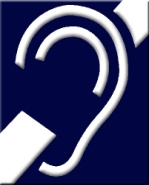 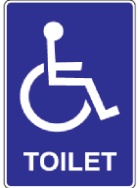 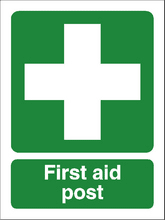 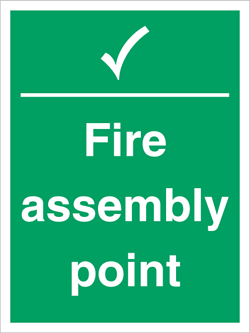 Loop system      In Foyer        In Kitchen	       St Michael’s  Turn to T                                                         Health CentreSEVENTH – DAY ADVENTISTS BELIEVEThat the Bible is God’s inspired Word. 2 Timothy 3:16That the Godhead consists of the Father, Son and Holy Spirit. Matthew 28:19That salvation is a free gift from God which we receive through faith. Ephesians 2: 2-8That true conversion is reflected by a regeneration and sanctification of the believer. John 3: 3 – 6That baptism by immersion is the door into the church an outward symbol of surrender to Christ. Acts 2: 38That Jesus Christ will return soon as in a personal visible manner to redeem his people. Matthew 24: 30That we are living in the judgement hour immediately preceding Christ’s return. Revelation 14: 6 -7That the body is the temple of the Holy Spirit and is not to be defiled with alcohol, tobacco, drugs or wrong eating habits. 1st Corinthians 3: 16-17; 6:19-20That the 10 commandments will be the standard of the judgement and are still binding upon the Christian. Exodus 20: 3-17That the seventh day, Saturday, is the Sabbath according to the 10 commandments. Genesis 2:1-3; Exodus 20:8That the gifts of the spirit are given to the church until the end of time. They include the Spirit of Prophecy as manifested in the ministry of Ellen G White. 1st Corinthians 1:5-7; Revelation 12:17That a tithe (10%) of our income is holy and is reserved for the support of the ministry. Malachi 3: 8-12These principles are practiced not from a sense of obligation or to earn a place in heaven, but as a result of an experience in which there is a close walk with Christ as a natural consequence of accepting Him as our personal Saviour & Lord             Mission Statement: Share the ‘good news’ of Jesus Christ and lead others to Him. Discipling all, as we serve and Await His soon return. Share, Disciple, AwaitVision Statement: An accessible, friendly and vibrantChurch, meeting the needs of the CommunitySEVENTH – DAY ADVENTISTS BELIEVEThat the Bible is God’s inspired Word. 2 Timothy 3:16That the Godhead consists of the Father, Son and Holy Spirit. Matthew 28:19That salvation is a free gift from God which we receive through faith. Ephesians 2: 2-8That true conversion is reflected by a regeneration and sanctification of the believer. John 3: 3 – 6That baptism by immersion is the door into the church an outward symbol of surrender to Christ. Acts 2: 38That Jesus Christ will return soon as in a personal visible manner to redeem his people. Matthew 24: 30That we are living in the judgement hour immediately preceding Christ’s return. Revelation 14: 6 -7That the body is the temple of the Holy Spirit and is not to be defiled with alcohol, tobacco, drugs or wrong eating habits. 1st Corinthians 3: 16-17; 6:19-20That the 10 commandments will be the standard of the judgement and are still binding upon the Christian. Exodus 20: 3-17That the seventh day, Saturday, is the Sabbath according to the 10 commandments. Genesis 2:1-3; Exodus 20:8That the gifts of the spirit are given to the church until the end of time. They include the Spirit of Prophecy as manifested in the ministry of Ellen G White. 1st Corinthians 1:5-7; Revelation 12:17That a tithe (10%) of our income is holy and is reserved for the support of the ministry. Malachi 3: 8-12These principles are practiced not from a sense of obligation or to earn a place in heaven, but as a result of an experience in which there is a close walk with Christ as a natural consequence of accepting Him as our personal Saviour & Lord             Mission Statement: Share the ‘good news’ of Jesus Christ and lead others to Him. Discipling all, as we serve and Await His soon return. Share, Disciple, AwaitVision Statement: An accessible, friendly and vibrantChurch, meeting the needs of the CommunitySEVENTH – DAY ADVENTISTS BELIEVEThat the Bible is God’s inspired Word. 2 Timothy 3:16That the Godhead consists of the Father, Son and Holy Spirit. Matthew 28:19That salvation is a free gift from God which we receive through faith. Ephesians 2: 2-8That true conversion is reflected by a regeneration and sanctification of the believer. John 3: 3 – 6That baptism by immersion is the door into the church an outward symbol of surrender to Christ. Acts 2: 38That Jesus Christ will return soon as in a personal visible manner to redeem his people. Matthew 24: 30That we are living in the judgement hour immediately preceding Christ’s return. Revelation 14: 6 -7That the body is the temple of the Holy Spirit and is not to be defiled with alcohol, tobacco, drugs or wrong eating habits. 1st Corinthians 3: 16-17; 6:19-20That the 10 commandments will be the standard of the judgement and are still binding upon the Christian. Exodus 20: 3-17That the seventh day, Saturday, is the Sabbath according to the 10 commandments. Genesis 2:1-3; Exodus 20:8That the gifts of the spirit are given to the church until the end of time. They include the Spirit of Prophecy as manifested in the ministry of Ellen G White. 1st Corinthians 1:5-7; Revelation 12:17That a tithe (10%) of our income is holy and is reserved for the support of the ministry. Malachi 3: 8-12These principles are practiced not from a sense of obligation or to earn a place in heaven, but as a result of an experience in which there is a close walk with Christ as a natural consequence of accepting Him as our personal Saviour & Lord             Mission Statement: Share the ‘good news’ of Jesus Christ and lead others to Him. Discipling all, as we serve and Await His soon return. Share, Disciple, AwaitVision Statement: An accessible, friendly and vibrantChurch, meeting the needs of the Community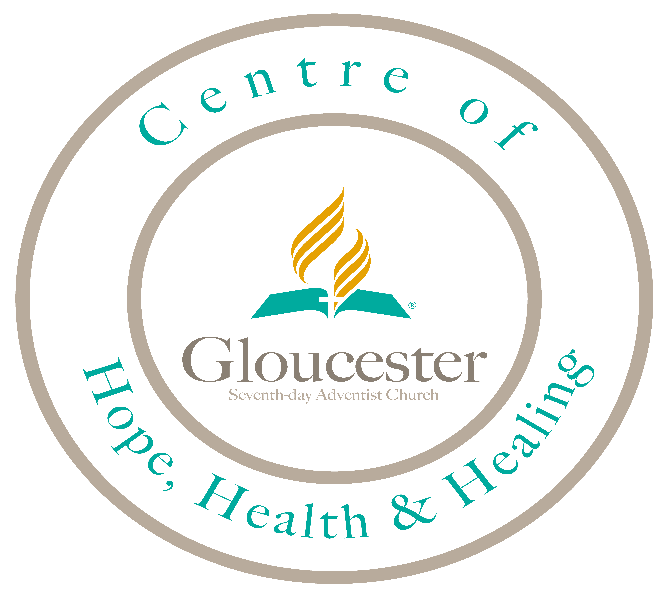 WELCOME TOGLOUCESTER SEVENTH-DAYADVENTIST  CHURCHCromwell StreetGloucesterGL1 1REFamily Worship                                    14TH DEC 2019           Church Office:  01452 520 557	   Web: www.gloucester.adventistchurch.org.eu                 Email: glossdachurch@gmail.com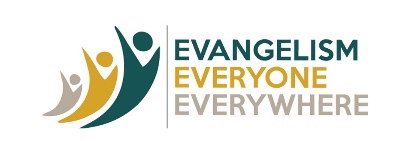 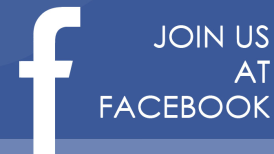 WELCOME TOGLOUCESTER SEVENTH-DAYADVENTIST  CHURCHCromwell StreetGloucesterGL1 1REFamily Worship                                    14TH DEC 2019           Church Office:  01452 520 557	   Web: www.gloucester.adventistchurch.org.eu                 Email: glossdachurch@gmail.comWELCOME TOGLOUCESTER SEVENTH-DAYADVENTIST  CHURCHCromwell StreetGloucesterGL1 1REFamily Worship                                    14TH DEC 2019           Church Office:  01452 520 557	   Web: www.gloucester.adventistchurch.org.eu                 Email: glossdachurch@gmail.comWELCOME TOGLOUCESTER SEVENTH-DAYADVENTIST  CHURCHCromwell StreetGloucesterGL1 1REFamily Worship                                    14TH DEC 2019           Church Office:  01452 520 557	   Web: www.gloucester.adventistchurch.org.eu                 Email: glossdachurch@gmail.com